ĐOÀN TRƯỜNG ĐẠI HỌC ĐỒNG NAI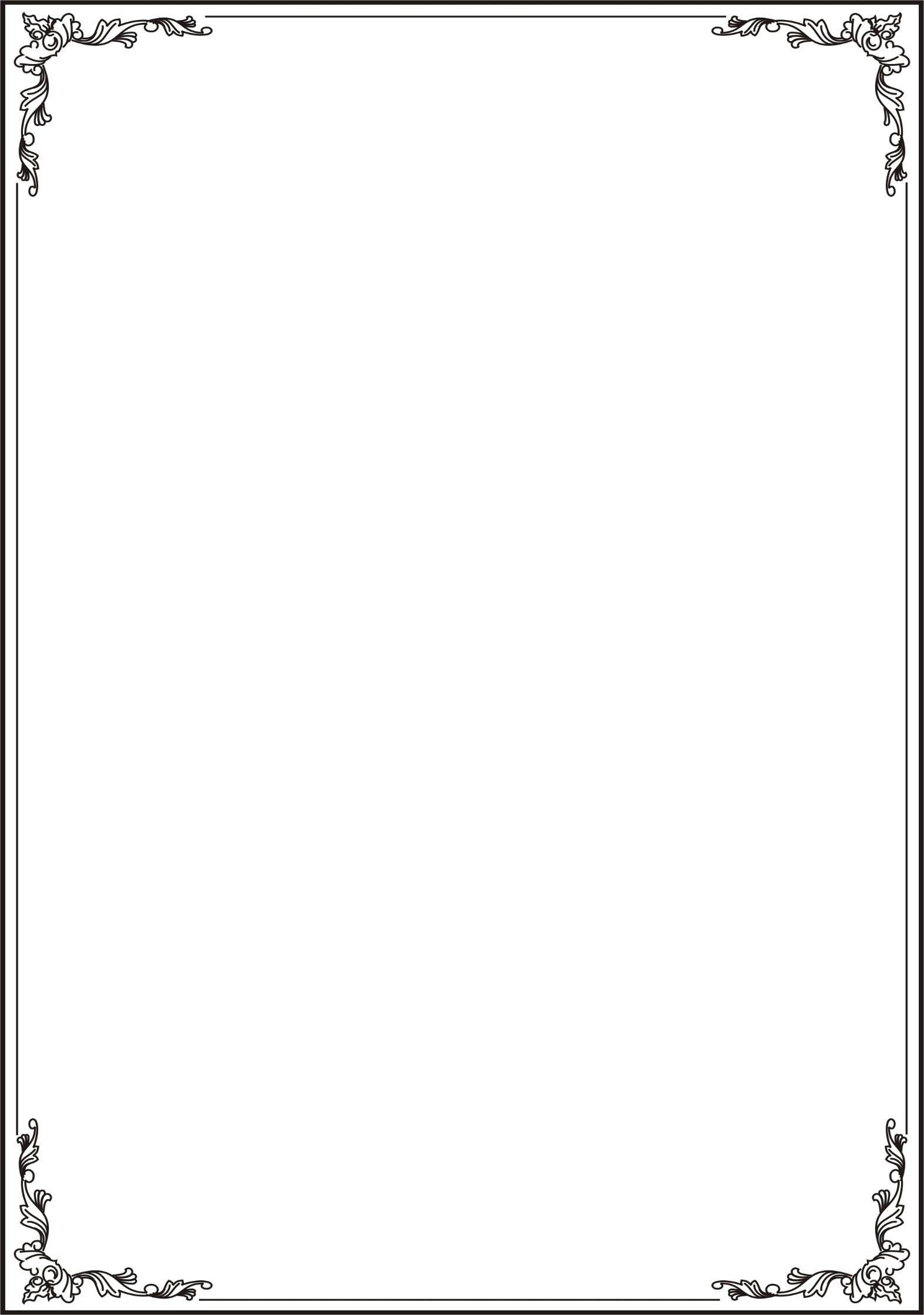 BCH KHOA TỔNG HỢP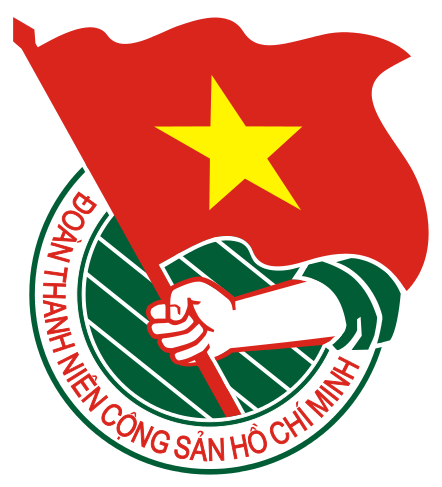 VĂN KIỆNĐẠI HỘI ĐẠI BIỂU ĐOÀN KHOA TỔNG HỢPNHIỆM KỲ: 2021 – 2022Đồng Nai, ngày 01 tháng 04 năm 2022